Curriculum VitaeCurriculum VitaePersonal and Contact informationPersonal and Contact informationFirst name(s) / Surname(s) First name(s) / Surname(s) Abrham Destaw MamoAddress Address Bahir-Dar (Ethiopia)Mobile Mobile +251-921269867Fax(es) Fax(es) +251- 582-266246P.O.Box: P.O.Box: 1037E-mail(s) E-mail(s) abrhamdestaw25@gmail.comNationality Nationality EthiopianDates 18/02/2013 – 27/06/2016     18/02/2013 – 27/06/2016     Occupation or Position held Assistant Lecturer Assistant Lecturer Dates 28/06/2016  –  up to date28/06/2016  –  up to dateOccupation or Position held LecturerLecturerName and address of employer Bahir Dar University, EITEX ( Ethiopian Institute of  Textile and Fashion Technology), Poly Peda Road, Bahir Dar, EthiopiaBahir Dar University, EITEX ( Ethiopian Institute of  Textile and Fashion Technology), Poly Peda Road, Bahir Dar, EthiopiaType of business or Sector Educational organization  ( University)Educational organization  ( University)Dates 2001-2004 E.C2001-2004 E.CTitle of qualification awarded BSc. In TVET Garment EngineeringBSc. In TVET Garment EngineeringName and type of organization providing education and trainingBahir Dar University, Engineering Faculty Poly Peda Road, Bahir Dar, EthiopiaBahir Dar University, Engineering Faculty Poly Peda Road, Bahir Dar, EthiopiaDates 01/10/2014– 27/07/201601/10/2014– 27/07/2016Title of qualification awarded MSc. Fashion TechnologyMSc. Fashion TechnologyName and type of organization
providing education and trainingBahir Dar University, EITEX ( Ethiopian Institute of textile and fashion Technology), Poly Peda Road, Bahir Dar, EthiopiaBahir Dar University, EITEX ( Ethiopian Institute of textile and fashion Technology), Poly Peda Road, Bahir Dar, EthiopiaTraining SPSS software Certified on 3D body scanning software R-SoftwareSewing Machine MaintenaceSPSS software Certified on 3D body scanning software R-SoftwareSewing Machine MaintenaceReferences 1. Mr. Addisu Ferede <asst. professor>, MTech, Textile Engineering
Director of EITEX, Bahir-Dar University
E-mail: addisiotex@gmail.com
Phone: +251-918-708142
1. Mr. Addisu Ferede <asst. professor>, MTech, Textile Engineering
Director of EITEX, Bahir-Dar University
E-mail: addisiotex@gmail.com
Phone: +251-918-708142
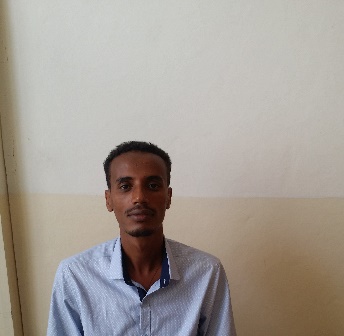 